Нов наръчник по литература за 5. – 7. клас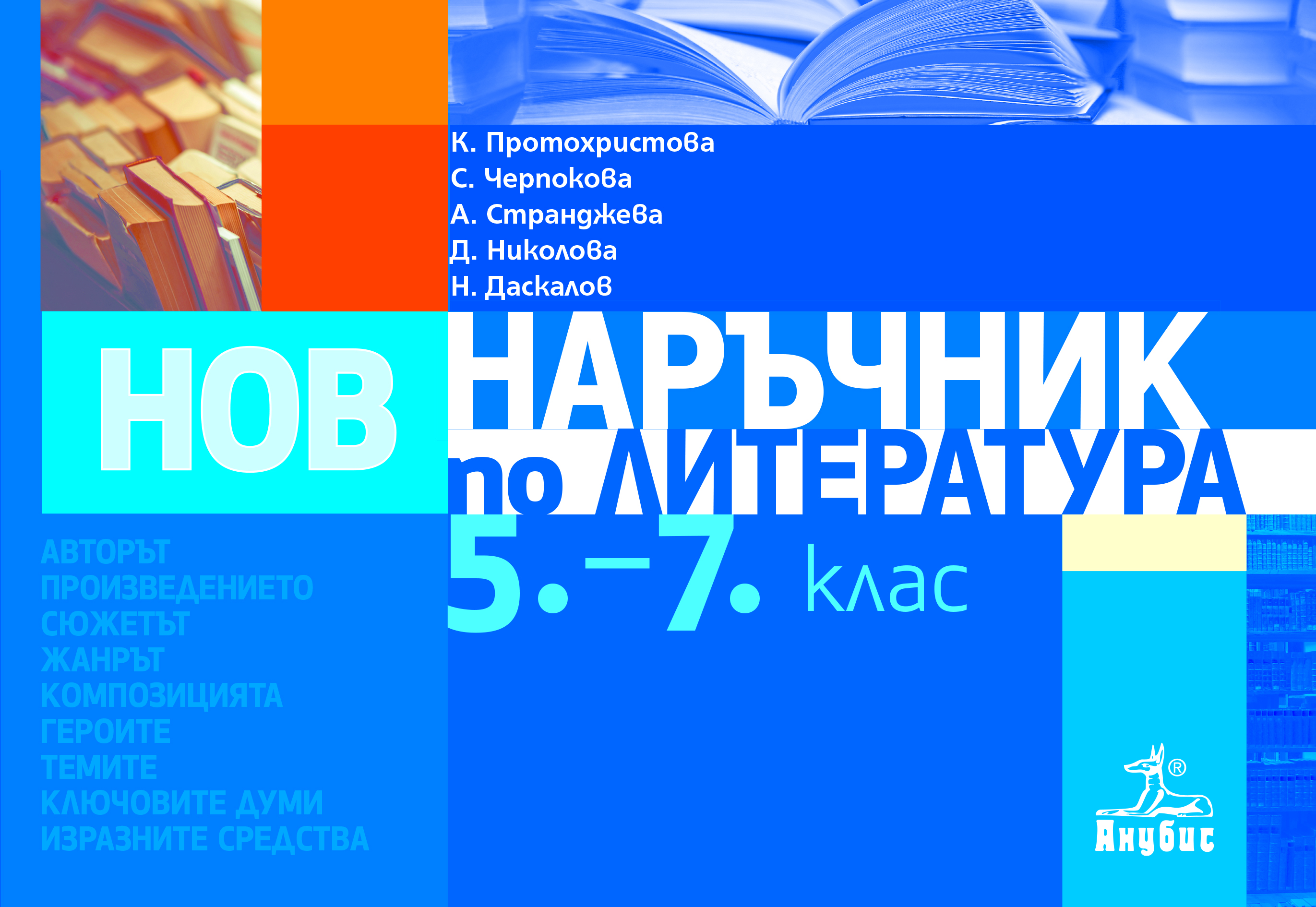 Автори: проф. д.ф.н. Клео Стефанова Протохристова, доц. д-р Светла Кирилова Черпокова, доц. д-р Аделина Любомирова Странджева, доц. д-р Дияна Василева Николова, Николай Иванов ДаскаловЦена 7.80 лв.Новият наръчник предлага:обобщено представяне на актуалното учебно съдържание по литература от 5. до 7. клас според новите учебни програми на МОНкратко и ясно поднесен материал, структуриран в удобни за работа таблицивъзможност за обхват на информацията с един поглед и фокус върху подбрани акценти (автор, произведение, сюжет, жанр, композиция, герои, теми, ключови думи, изразни средства) речник на базисните понятия и речник на литературните термини с много примери от изучаваните произведенияпрактически насоки за създаване на различни видове текстове с дидактическа задачаспециално внимание върху подготовката за външно оценяване в 7. класлесно и бързо припомняне на изучавания материал по литература, когато учениците нямат вече достъп до учебниците си от предходните класовеНовият наръчник ще бъде полезен:в текущата работа по литература, в избираемите учебни часове и в допълнителната подготовка по предметапри преговор и подготовка за контролни и класни работи, входни и изходни нивапри подготовка за външно оценяване по БЕЛ в 7. класза всеки, който иска да бъде успешен